УКРАЇНАВиконавчий комітет Нетішинської міської радиХмельницької областіР І Ш Е Н Н Я30.08.2022					Нетішин				  № 297/2022Про плату за навчання у мистецьких школахВідповідно до підпункту 1 пункту «а» статті 32, пункту 3 частини 4                     статті 42 Закону України «Про місцеве самоврядування в Україні», частини 2 статті 26 Закону «Про позашкільну освіту», постанови Кабінету Міністрів України від 25 березня 1997 року № 260 «Про встановлення розміру плати за навчання у школах естетичного виховання дітей», виконавчий комітет Нетішинської міської ради    в и р і ш и в:1. Установити від 01 вересня 2022 року щомісячну плату за навчання у мистецьких школах у таких розмірах:1.1. мистецька школа «Нетішинська художня школа»:1.2. мистецька школа «Нетішинська школа мистецтв»:22. Звільнити від плати за навчання:- дітей із багатодітних сімей;- дітей із малозабезпечених сімей;- дітей-інвалідів;- дітей-сиріт і дітей, позбавлених батьківського піклування;- дітей, батьки яких є учасниками бойових дій;- дітей, які є внутрішньо переміщеними особами.3. За навчання дітей у мистецьких школах, звільнених від плати відповідно до пункту 2 цього рішення, встановити плату у такому розмірі:- за навчання на одному інструменті або відділі (відділенні) безкоштовно, а другому та інших – 100 відсотків вартості, передбаченої пунктом 1 цього рішення.4. Визнати таким, що втратило чинність, рішення виконавчого комітету Нетішинської міської ради від 07 жовтня 2021 року № 478/2021 «Про плату за навчання у мистецьких школах». 5. Рішення набирає чинності від 01 вересня 2022 року.6. Контроль за виконанням цього рішення покласти на начальника управління культури виконавчого комітету Нетішинської міської ради Івана Михасика.Міський голова 							Олександр СУРУНЮК-художньо-графічний відділення- 150,00 грн;-декоративно-ужитковий відділення- 130,00 грн;-народний відділ (баян, акордеон, бандура)- 230,00 грн;-духовий відділ- 230,00 грн;-струнно-смичковий відділ- 230,00 грн;-клас народного співу- 230,00 грн;-вокально-хоровий відділ- 230,00 грн;-клас вокалу- 250,00 грн;-клас гітари- 250,00 грн;-фортепіанний відділ- 250,00 грн;-вокально-хоровий відділ з вивченням фортепіано- 250,00 грн-вокально-хоровий відділ з вивченням гітари- 250,00 грн;-група, що працює на засадах самоокупності                              «До-мі-солька» - 500,00 грн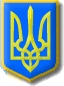 